Virginia Department of Motor Vehicles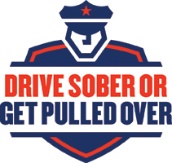 DRIVE SOBER OR GET PULLED OVERHoliday Campaign WorksheetThis form should be distributed to officers on patrol to report summons data and hours worked. Officers who serve as DMV grant project managers should gather these forms from officers, compile the totals from these forms, and report the totals in TREDS by Sept. 30, 2022, which is a requirement for agencies receiving DMV grant funds. This form is for your internal use only and does not need to be returned.For Aug. 17 through Sept. 5, 2022:*For example, 10 officers X 40 hour paid work week = 400 regular hours for one week. **Overtime hours should reflect all the OT paid for those same 10 officers for the entire campaign.Notes:Officer name and titleEmail addressPhone numberNumber of Checkpoints Number of Saturation Patrols Number of regular hours worked*Number of overtime hours worked**Number of Adult DUI ArrestsNumber of Adult DUID ArrestsNumber of Suspended / Revoked Licenses       Number of Safety Belt CitationsNumber of Reckless Driving CitationsNumber of Child Restraint CitationsNumber of Uninsured MotoristsNumber of Juveniles Cited for Underage Drinking ViolationsNumber of Juveniles Arrested for Zero Tolerance (DUI)Number of Speeding CitationsNumber of Drug ArrestsNumber of Stolen Vehicles RecoveredNumber of Open Container CitationsNumber of Felony Arrests (Explain)Number of No OL (Operators License)Number of Weapons SeizedNumber of Other Arrests, Warnings, CitationsNumber of Fugitives Apprehended TOTAL: